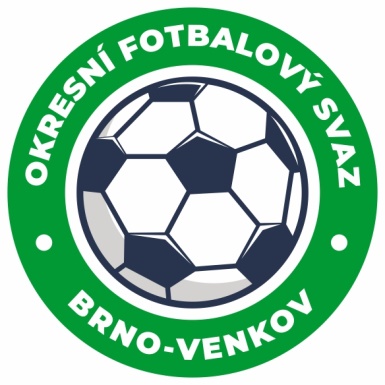 NOMINAČNÍ LISTINAžákovských výběrů OFS Brno – venkovAkce:                              Kemp talentované mládeže Místo konání: Fotbalový areál FC Slovan Rosice, Sportovní 372Místo, datum a čas srazu: Fotbalový areál FC Slovan Rosice, Sportovní 372,                                                                  6.6.2023 17:00Ukončení akce:                                     6.6.2023 19:30                            Nominační listina hráčů U11(2012 a mladší)Sebastian Divácký                                      	RosiceMalý Tobiáš                                                	RosiceTesař Vojtěch                                             	RosiceNováková Natálie                                       	RosiceSoustružníková Adriana                             	RosiceRybníček Lukáš                                          	IvančiceBucsuházy Štěpán                                      	IvančiceDvořák Štěpán                                            	IvančiceKřišťál Miroslav                                           	IvančiceHašek Daniel                                              	IvančiceRousek Josef                                              	ŘíčanyVach Patrik                                                 	Újezd u BrnaKučera Prokop                                            	TišnovKuchařík Lukáš                                           	TišnovFryzek David                                               	TišnovSekanina Daniel                                           	OslavanyKnotek Petr                                                  	OslavanyKozel Marian                                                	ŠlapaniceŠtarha Matias                                                	ŠlapaniceBučina Oliver                                                	ŠlapaniceKokeš Patrik                                                 	ŠlapaniceCibulka František                                           	RajhradiceŠkubica Filip                                                   	RajhradiceMalach Daniel                                                	PozořiceBartoněk Martin                                             	StřelicePetík Tadeáš                                                 	StřelicePotůček Ondřej                                              	Dolní KouniceVolák Martin                                                   	Dolní KounicePošvář Tomáš                                                	OchozŠlapanský Jan                                                	OchozPánek Šimon                                                  	OchozPánek Jakub                                                   	OchozVévoda David                                                  	Veverská BítýškaBarbora Kuchyňková                                       	Veverská BítýškaProcházka Štěpán                                           	Babice nad SvitavouMelichar Marek                                                	TěšanyPláteníková Nella                                             	TěšanyKrakovič Antonín                                              	TěšanyKříž Matěj                                                         	KahanVšianský Václav                                               	KahanNavrátil Lukáš                                                  	OřechovNavrátil Adam                                                  	OřechovProcházka Tobias                                            	DrásovŠčerba David                                                   	DrásovJursa Šimon                                                     	PodolíMusil Jakub                                                      	PodolíProgram kempu:17:00 sraz a prezentace17:30-19:00 trénink19:15 večeře formou balíčku19:30 vybraní hráči (16+2) dostanou nominaci na turnaj Břeclav Cup konaný 8.6.2023 v Kosticích Za účast hráčů na srazu odpovídají mateřské oddíly.V případě neomluvené neúčasti nominovaných hráčů se klub vystavuje postihu dle článku 17 bod 3 RFS !Nominovaní hráči si sebou vezmou věci na trénink a věci osobní hygieny!!!Omluvy telefonicky na číslo: 702 164 364 – Petr SoustružníkOmluvy písemně na email: soustruznik.gtmofs@post.czV Brně :  29.5.2023                         Petr Soustružník                                                              Jan Zycháčekpředseda KM OFS Brno - venkov		         	         předseda VV OFS Brno - venkovZa správnost:		      Libor Charvát                                   sekretář OFS Brno - venkov		